     Все мы хотим, чтобы наши дети были здоровыми, умными, успешными. Это зависит от многих факторов, и один из них – питание и регулярное обеспечение организма ребёнка витаминами и минеральными веществами.      Полноценное питание – важнейшее условие хорошего здоровья, нормального роста и развития детей.      Здоровье детей во многом зависит от правильного, чётко организованного питания. Пища должна не только количественно, но и качественно отвечать физиологическим потребностям детского организма.     В нашем детском саду созданы все условия для соблюдения рационального питания, организовано пятиразовое питание. Разработано десятидневное меню, в котором соблюдаются основные принципы рационального питания:максимальное разнообразие пищевых продуктов;сбалансированность рациона ко всем заменимым и незаменимым пищевым факторам;учёт при составлении меню рекомендуемого СанПин перечня основных пищевых продуктов для использования в питании детей в дошкольных организациях, а также перечня запрещённых пищевых продуктов.     Ежедневно качество питания контролирует бракеражная комиссия.     В целях профилактики гиповитаминозов детей проводится искусственная витаминизация третьего блюда аскорбиновой кислотой.     Для дополнительного обогащения рациона микронутриентами (витамины, минеральные вещества) используется в меню круглогодично для детей старше трёх лет кисель с витаминами и кальцием «Валетек».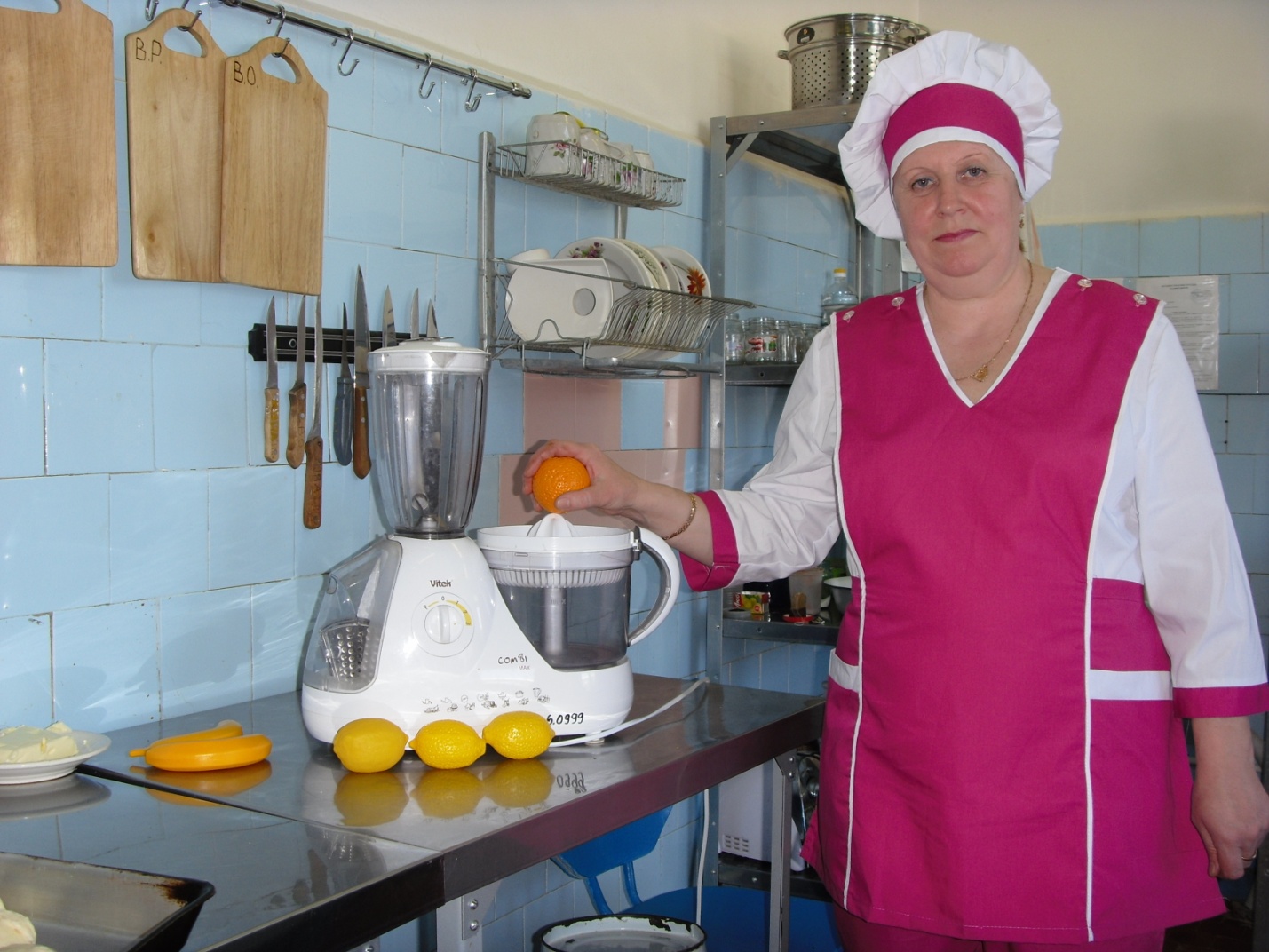 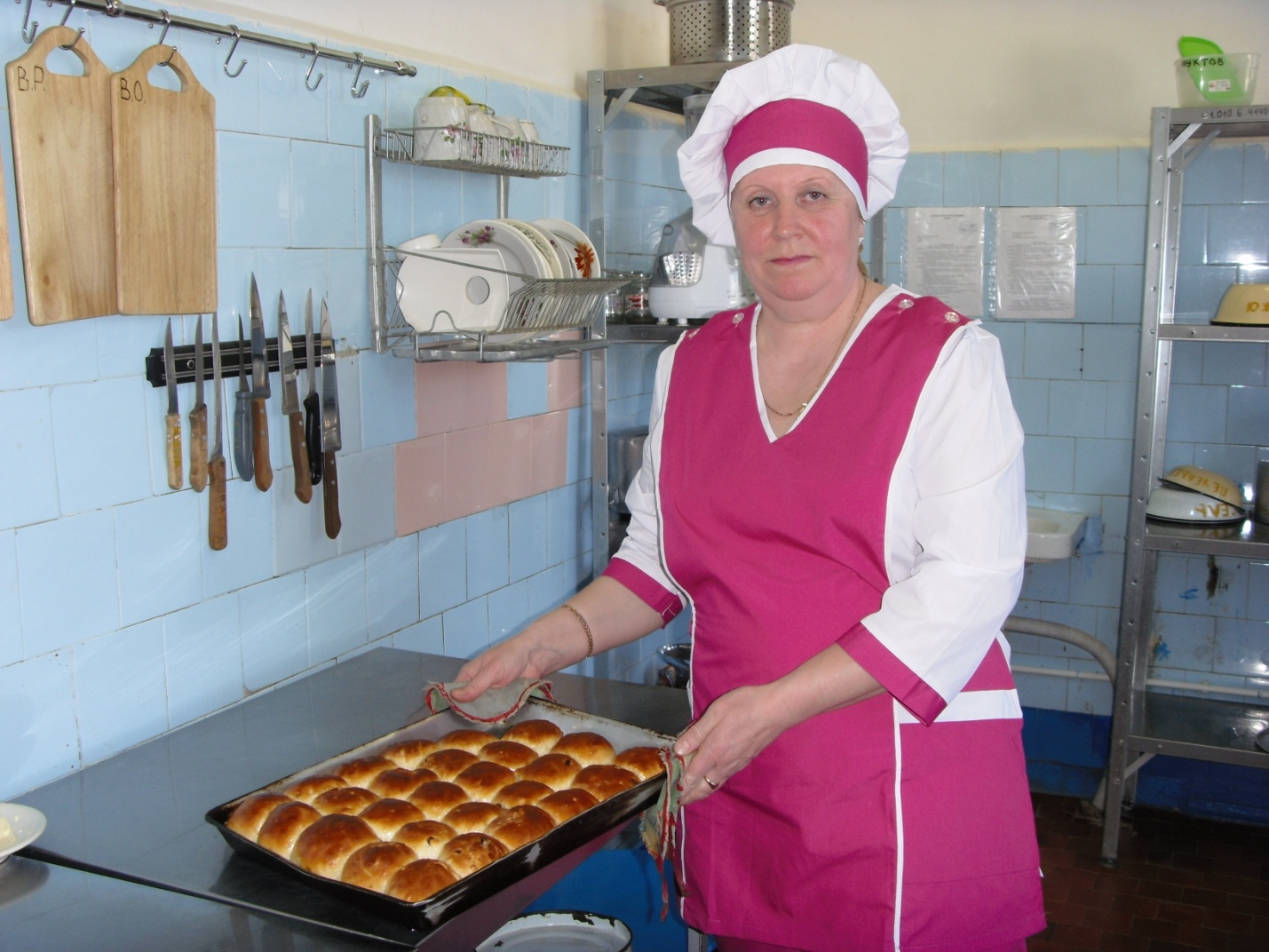 